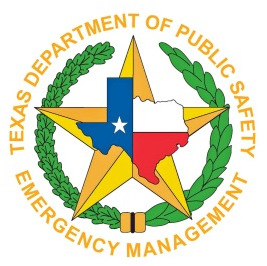 Texas Department of Public Safety Disaster District Situation ReportAPPROVED BY _________________________________________DDC Current Situation Summary:Major incidents are defined as incidents that threaten life safety, incident stabilization, and property preservationIdentify Number of Each by Destroyed (D), Major (Maj.), Minor (Min), Affected (A)Type: General Population Shelter (GP) / Medical Shelter (MS) / Pet Shelter (PS) / Other (O) Estimated Date of Restoration if KnownDDC#DDC ChairState Coordinator/Region #District CoordinatorDistrict Coordinators AssignedEvent NameDate TimeOperational PeriodReport NumberPrepared byName: Phone: Email:Operational Period OverviewOperational Period Overview  Major Incidents Since Last ReportDDC Operational Objectives2. Critical Unresolved IssuesJurisdictionIssue3. Areas Affected by Event3. Areas Affected by Event3. Areas Affected by Event3. Areas Affected by EventCountyEOC Active Y/NCityEOC Active Y/N4. Commodities Distribution 4. Commodities Distribution 4. Commodities Distribution 4. Commodities Distribution JurisdictionTotal MealsTotal IceTotal Water 5. CasualtiesJurisdictionNumber Injured ReportedNumber FatalitiesConfirmedNumber Missing Reported6. Damages/Current Assessment6. Damages/Current Assessment6. Damages/Current Assessment6. Damages/Current Assessment6. Damages/Current Assessment6. Damages/Current Assessment6. Damages/Current Assessment6. Damages/Current Assessment6. Damages/Current Assessment6. Damages/Current Assessment6. Damages/Current Assessment6. Damages/Current Assessment6. Damages/Current Assessment6. Damages/Current Assessment6. Damages/Current Assessment6. Damages/Current Assessment6. Damages/Current AssessmentJurisdictionHomesHomesHomesHomesBusinessesBusinessesBusinessesBusinessesGovernmentGovernmentGovernmentGovernmentOtherOtherOtherOtherDMaj. Min.ADMaj. MinADMaj.Min.ADMaj.Min.A7. EvacuationsJurisdiction/Area/FacilityEstimated NumberRemarks8. Shelters8. SheltersTypeNameNameAddressAddressCapacityCensusStatus9. Major Transportation Infrastructure Affected9. Major Transportation Infrastructure Affected9. Major Transportation Infrastructure Affected9. Major Transportation Infrastructure AffectedTypeNameAddress or RouteStatus10. Critical Infrastructure Affected10. Critical Infrastructure Affected10. Critical Infrastructure Affected10. Critical Infrastructure Affected10. Critical Infrastructure AffectedJurisdictionTypeStatusNumber AffectedRestoration11. Healthcare Facilities Affected11. Healthcare Facilities AffectedTypeNameNameAddressAddressBedsBedsCommentsComments12. State Agencies Actively Engaged Agency# of Personnel Assigned  Estimated # of hours worked13. CommentsJurisdictionAnticipated Resource RequirementsEstimated Demobilization Date